7th Grade English/Language Arts Syllabus Mrs. Jones Course OutcomesIn accordance with each individual's capabilities and district, state, and national language arts standards, the student will:Identify the eight parts of speech and recognize correct usage of each grammatical form. Develop simple, compound, complex, and compound-complex sentences. Write narratives, expository, argumentative, and literary analysis essays.Develop proofreading techniques dealing with grammar, punctuation, spelling, and content.Define and utilize the elements of poetry, short story, novel, and non-fiction in critical analysis through writing.Expand vocabulary strategies and usage.Use a variety of reading strategies to summarize and evaluate a text. Deliver oral presentations.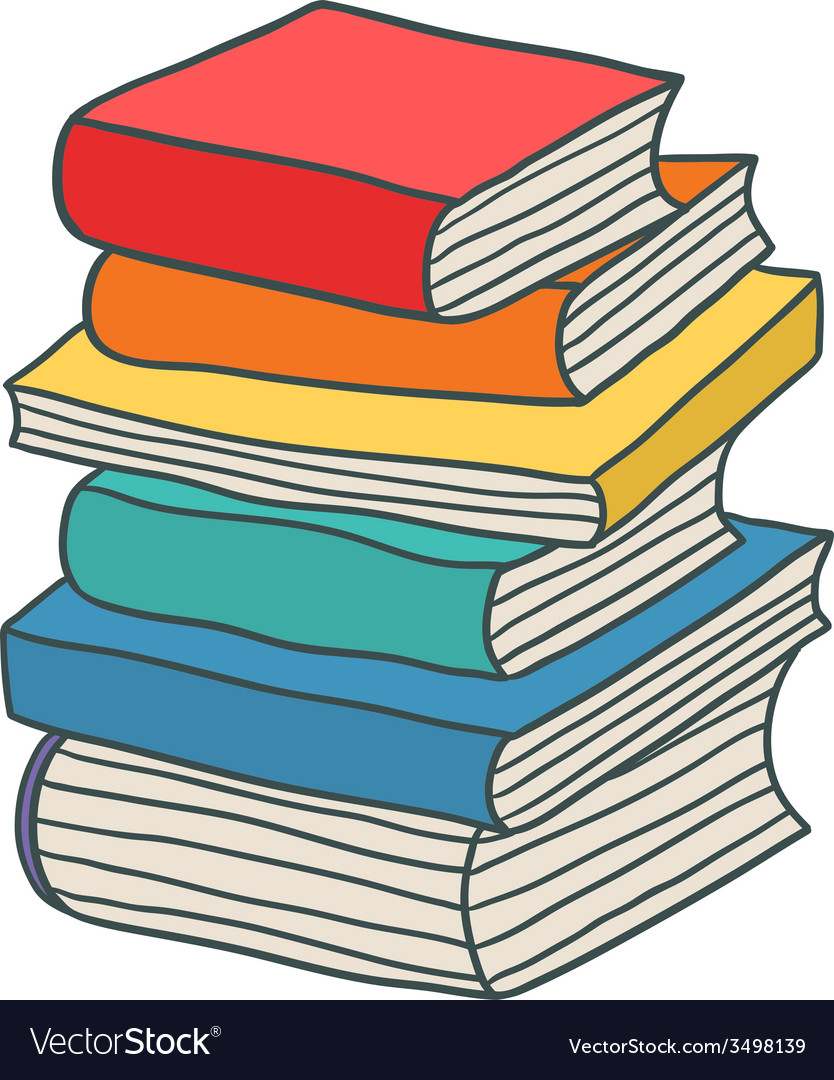              9. Conduct research using various references.             10. Be given opportunities to participate in county, state, and                     district writing contests.  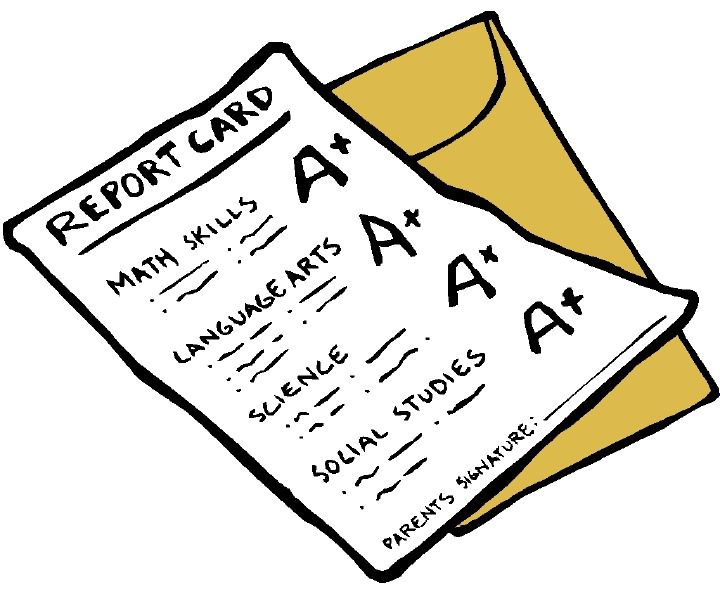 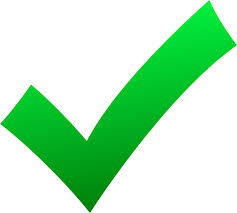 ***For 5 extra credit points, please sign and return the bottom portion of this form no later than Friday, August 10, 2018.Student Printed Name___________________________Student Signature_______________________________Parent Signature________________________________Date__________________________________________